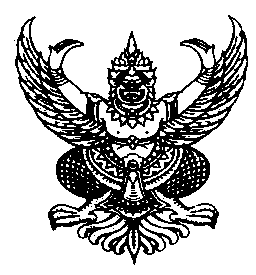 ประกาศองค์การบริหารส่วนตำบลหินดาดเรื่อง  การขึ้นบัญชีผู้สอบคัดเลือกบุคคลเป็นพนักงานจ้างขององค์การบริหารส่วนตำบลหินดาด...........................................	ตามที่ประกาศองค์การบริหารส่วนตำบลหินดาด ลงวันที่ 13  กุมภาพันธ์  2563  และแก้ไขประกาศ  ลงวันที่  18  กุมภาพันธ์  2563 เรื่อง  การรับสมัครบุคคลเพื่อสอบคัดเลือกเป็นพนักงานจ้างขององค์การบริหารส่วนตำบลหินดาด   โดยองค์การบริหารส่วนตำบลหินดาด  ได้ทำการคัดเลือกโดยวิธีสอบข้อเขียนและสอบสัมภาษณ์   เมื่อวันที่ 6  มีนาคม  2563  ไปแล้ว นั้น	บัดนี้  การดำเนินการสรรหาและเลือกสรรพนักงานจ้าง ได้ดำเนินการเสร็จเรียบร้อยแล้ว               จึงขอประกาศรายชื่อผู้ผ่านการเลือกสรรและขึ้นบัญชีผู้ผ่านการเลือกสรร รายละเอียดดังนี้พนักงานจ้างตามภารกิจสำหรับผู้มีคุณวุฒิ  ตำแหน่ง  ผู้ช่วยครูผู้ดูแลแด็ก  สังกัด  กองการศึกษา ศาสนาและวัฒนธรรม    จำนวน  3  อัตรา 		2.  พนักงานจ้างตามภารกิจสำหรับผู้มีทักษะ  ตำแหน่ง  ผู้ดูแลเด็ก (ทักษะ)  		สังกัด  กองการศึกษา ศาสนาและวัฒนธรรม    จำนวน  1  อัตรา 		ทั้งนี้  ขอแจ้งให้ผู้สอบคัดเลือกได้ทราบว่า          ๑. บัญชีผู้ผ่านการคัดเลือกนี้ใช้ได้ไม่เกิน ๑ ปี นับแต่วันขึ้นบัญชี แต่ถ้ามีการสรรหาและเลือกสรรตำแหน่งดังกล่าวขึ้นใหม่ และได้ขึ้นบัญชีผู้ผ่านการสรรหาได้ใหม่แล้ว บัญชีผู้ผ่านการสรรหาได้ในครั้งนี้เป็นอันยกเลิก          ๒. ผู้สอบคัดเลือกได้รายใด ได้ขึ้นบัญชีผู้ผ่านการสรรหาและเลือกสรรได้ตามประกาศนี้ ถ้ามีกรณีอย่างหนึ่งอย่างใดดังต่อไปนี้ ให้เป็นอันยกเลิกการขึ้นบัญชีผู้นั้นไว้ในบัญชีผู้สอบคัดเลือกได้คือ๒.๑ ผู้นั้นได้ขอสละสิทธิการสั่งจ้างและแต่งตั้งในตำแหน่งที่สอบได้๒.๒ ผู้นั้นไม่มารายงานตัวเพื่อรับการสั่งจ้างได้ตามกำหนดเวลาที่จะสั่งจ้าง และแต่งตั้งในตำแหน่งที่สอบได้๒.๓ ผู้นั้นมีเหตุไม่อาจเข้าปฏิบัติหน้าที่ราชการได้ตามกำหนดเวลาที่จ้างในตำแหน่งที่คัดเลือกได้-2-		๓. ผู้เข้ารับการคัดเลือกครั้งนี้  ผู้ผ่านการสรรหาและเลือกสรรได้ตรวจสอบและรับรองตนเองแล้วว่าเป็นผู้มีคุณสมบัติครบถ้วน ตามประกาศรับสมัครคัดเลือกดังกล่าว ดังนั้น หากภายหลังตรวจสอบแล้วพบว่าเป็นผู้มีคุณสมบัติไม่ครบถ้วนตามที่กำหนดไว้ แม้ว่าจะเป็นผู้ผ่านการสรรหาและเลือกสรรได้ หรือได้รับการจ้างเป็นพนักงานจ้างไปแล้วก็ตาม องค์การบริหารส่วนตำบลหินดาด จะถือว่าเป็นผู้ขาดคุณสมบัติโดยจะไม่ทำสัญญาจ้างตำแหน่งดังกล่าว        		๔. องค์การบริหารส่วนตำบลหินดาด จะทำสัญญาจ้างได้หลังจากที่คณะกรรมการพนักงานส่วนตำบลจังหวัดนครราชสีมา (ก.อบต.จ.นม.) ได้ให้ความเห็นชอบแล้ว		          ประกาศ  ณ  วันที่  9  เดือน   มีนาคม พ.ศ. ๒๕63                                                            ประพันธ์  เชาวน์ดี					     (นายประพันธ์  เชาวน์ดี)				     นายกองค์การบริหารส่วนตำบลหินดาดลำดับที่เลขประจำตัวสอบชื่อ – สกุลหมายเหตุ๑01นางสาวสรัลพร  จั่นขุนทดร้อยละ 93.5202นางสาวสายพิน  ภูมิโคกรักษ์ร้อยะ  82.9303นางภัทรพร  เติมพันธ์ร้อยละ 82.9ลำดับที่เลขประจำตัวสอบชื่อ – สกุลหมายเหตุ๑01นางพราวพิรุณ  มอมขุนทดร้อยละ 82